                             КАРТА ПАРТНЕРА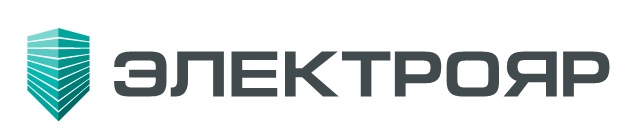 Организационно-правовая формаОбщество с ограниченной ответственностьюПолное наименование организацииОбщество с ограниченной ответственностью «Электрояр»Сокращенное наименование организацииООО «Электрояр»Юридический адрес423800, РФ, РТ, г. Набережные Челны, пр-т Сююмбике д.53, кв.58Фактический адрес не указывать в документе423800, РФ, РТ, г. Набережные Челны, ул. Низаметдинова, д. 2ВПочтовый адрес для направления корреспонденцииа/я 168, г. Набережные Челны, Республика Татарстан, 423823ИНН/КПП1650211547/165001001ОГРН1101650009493ОКВЭД51.65.5ОКАТО92430000000ОКПО67745910Полное наименование банкаОТДЕЛЕНИЕ "БАНК ТАТАРСТАН" N8610 ПАО СБЕРБАНК Г. КАЗАНЬРасчетный счет40702810662000019863Корреспондентский счет30101810600000000603БИК049205603Директор Исмагилов Марат ХамзовичГл. бухгалтерТарасова Альбина ВладимировнаКонтактный телефон+7(8552) 49-35-55 (56,57,58)